Educating Those Who Educate in the Field of Pupil Services! 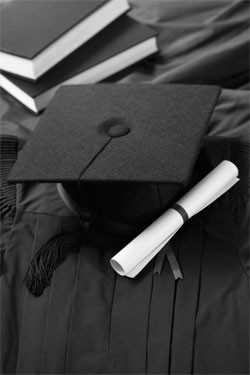 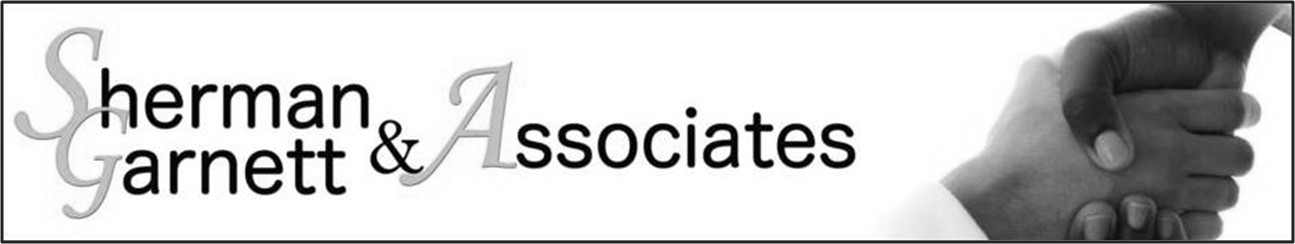 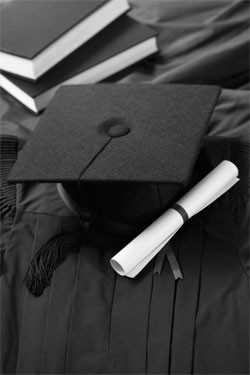 Discipline Due Process Student Records 504 Student Safety Bullying School Attendance … and more! For further information, please contact: Sherman R. Garnett Phone: (909) 223-5561  ♦  Fax: (909) 946-8066 sherman_garnett@verizon.net www.sherman-garnett-and-associates.com 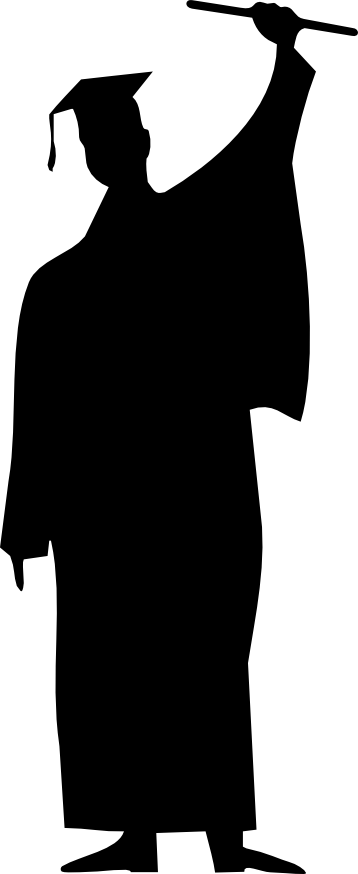 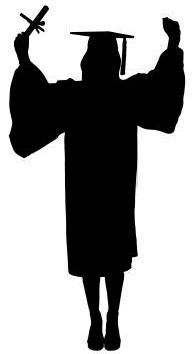 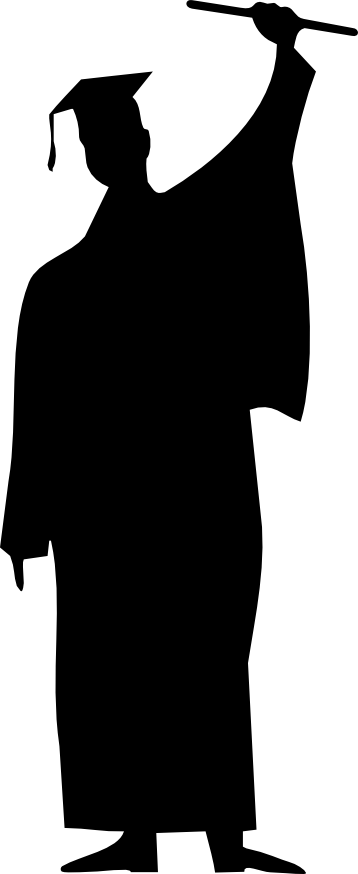 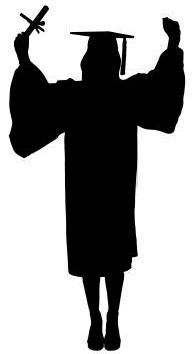 6Work with your counselor and choose the path 	What Do I Need to Graduate? 	that is right for you: 	 In order to graduate with a high school diploma, most students must earn 230 credits and pass the High School Exit Exam. This may be done in 4 years if students take 6 classes per semester. Credits must be earned by taking the following number of classes: 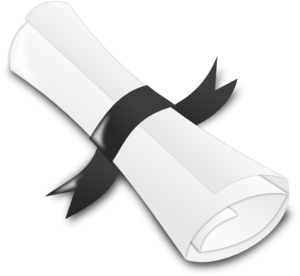 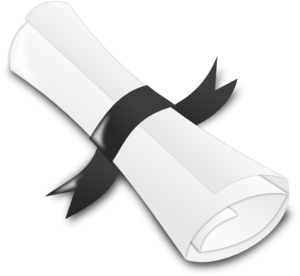 	 	8 English (40 credits) 	6 Math (30 credits) 	 	6 Science (30 credits) 	8 Social Studies (40 credits) 	 	4 Physical Education (20 credits) 	4 Career Development (20 credits) Fine Arts (10 credits) 	8 Electives (40 credits) of credits: 	 	Freshman 	0 to 60 Sophomore 65 to 120 	 	Junior 	125 to 180 	 	Senior 	185+ Earning Credits: If a student chooses, they can earn more than 30 credits per semester. There are several ways to accomplish this: Taking extra credit classes during zero/7th/8th period, or credit recovery. Taking school-based independent studies. Enrolling in Junior College or Adult School Education while attending high school. Students must be at least 15 years of age. Enrollment in Summer School. * Pathway 1 is Traditional High School We recognize every student learns and excels at a different pace. ** Pathway 14 is for any parenting teen student *** Pathway 17 is accelerated graduation as a result, Sherman Garnett & Associates has created **** Pathway 18 is Charter School 19 different graduation pathways. Picking the correct path  ***** Pathway 19 is Foster Youth/Group Home student is essential for success. 	5	2There are 19 Ways to Graduate  Graduation Pathways Traditional High School - For students who wish to graduate in 4 years. In order to earn enough credits, students must pass 6 classes per semester. At 5 credits per class, this will provide students with 30 credits per semester and 240 credits at the end of their 4 years of high school (10 extra credits). Students must also pass the High School Exit Exam. Traditional High School, Credit Recovery - For students who are credit deficient. Students may earn additional credits by taking: extra periods (0, 7th, 8th), *selective studies, concurrent enrollment in Adult Ed., Jr. College (must be 15), or summer school (only for students who did not pass certain classes). Students are not required to be 18. Traditional High School, Adult Education Pathway - For students 18 and older who are far behind in credits. Age, grade, and credit deficiency should all be assessed prior to considering this pathway. Most Adult Ed. Programs currently award diplomas to students who earn 180 credits through their program (rather than the 230 credits required at a traditional high school). The required course of study is similar to a traditional high school, with the exception that students are not required to take Physical Education classes and are required to take fewer elective and career development classes. Counselors and students are strongly encouraged to work together to ensure the right combination of classes are taken to meet the graduation requirements. Students are required to pass the High School Exit Exam and cannot enroll in Adult Education until age 18. 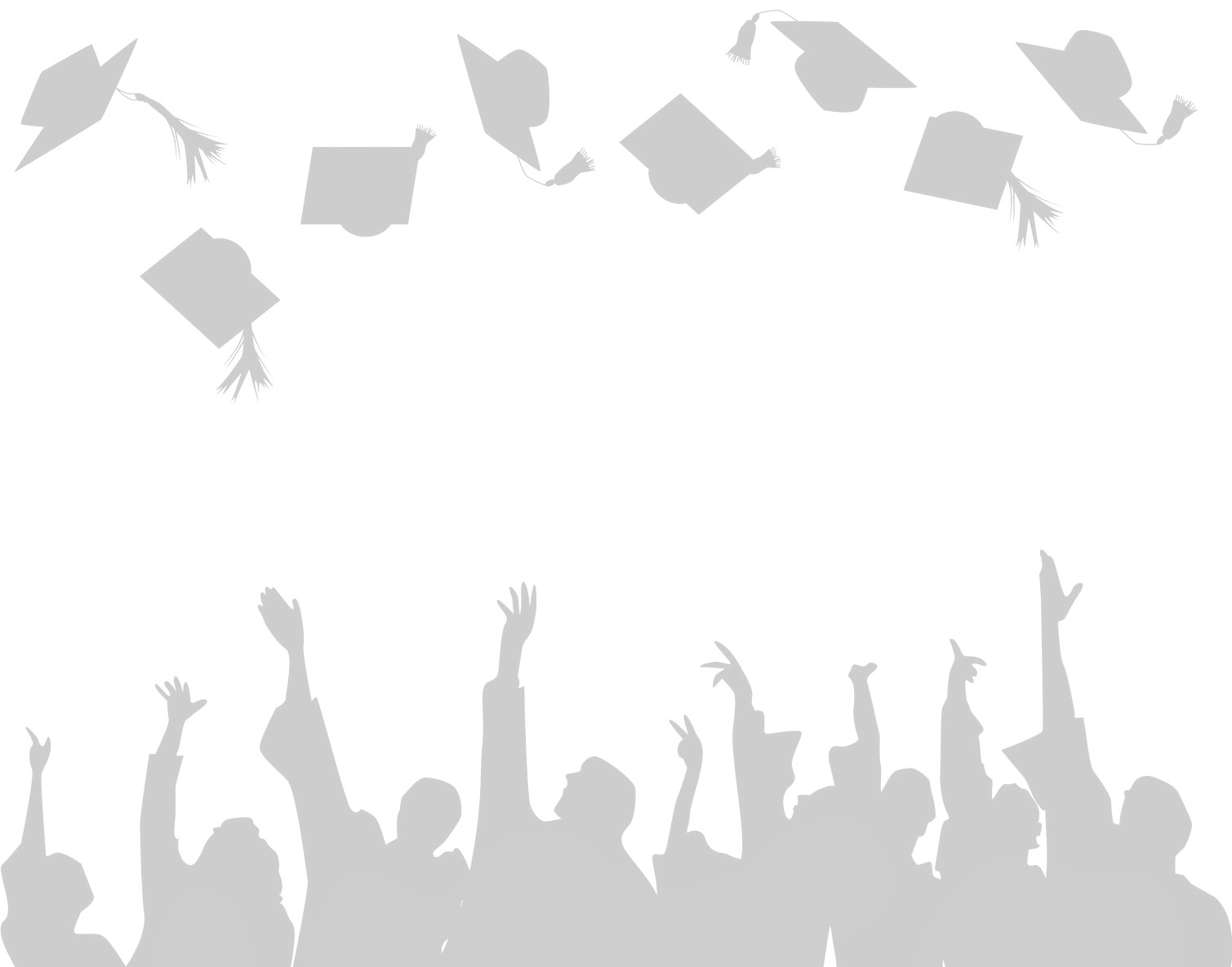 Traditional High School, 5th and 6th Year Option - For currently enrolled high school students who have low credits, but wish to graduation from a traditional high school setting. Middle College High School - For 10th grade students who have high California State Test scores. Upon completion of this three-year program, students will graduate with their high school diploma and an Associate of Arts Degree from the local community college. Continuation/Alternative Education Pathway - For students who did not earn the credits necessary to be on track for graduation early in their high school career. Continuation school offers courses which allow students to earn up to 100 credits per year. Continuation High School, Concurrent Enrollment - For students who chose the Continuation Pathway, but still require additional classes to graduate on time. Continuation High School, Adult Education Pathway - For 16-year-old students who did not perform well at the traditional high school and are far behind in credits. Students will attend the continuation high school, while attending Adult Education. Continuation High School, 5th Year Option - For students who are severely behind in credits and desire to complete the 5th year option at a continuation high school. Students must be at least 16 years of age. Advanced Path, Dropout Recovery - For students designated at “dropouts.” Advanced Path is designed to help students earn credits at their own pace. Students will still be required to earn 230 credits. For more information visit the Advance Path, Dropout Recovery website. California High School Proficiency Examination - For individuals 16 years of age or older who wish to graduate early from high school. This allows students to “test out” of high school. Students will receive a qualified diploma from the State of California. For more information, visit www.chspe.net GED Prep, Traditional High School - For 17-year-old, 4th year students, who are far behind in credits and do not wish to attempt another pathway. Students will be provided with a set of GED prep elective classes. The GED exam may be taken 60 days prior to the student’s 18th birthday. Students must stay enrolled in school until they receive their GED results. A fee is required to take the GED test. GED Prep, Continuation High School - For students who have attended continuation high school, but are behind in credits. Students will be provided with a set of GED test prep classes. The GED exam may be taken 60 days prior to the student’s 18th birthday. Adult Education, Parenting Teen - For teenage male and female parents. School-aged parents have two additional options: 1) attend the Cal-SAFE program in a traditional high school setting, or 2) enroll in the Adult Education program. Students who need a flexible schedule may want to consider the Adult Education Pathway. Students must have proof of parenting (birth certificate, affidavit, etc.) Adult Education, GED Prep - For students who are parenting teens, emancipated, or are 60 days short of their 18th birthday and want to earn a GED. Students may register for the GED prep courses through Adult Education. Adult Education, Diploma, 18 years old - For students who have dropped out of school or are currently age 18. These students may enroll in the Adult Education Diploma Program. Students typically earn 180 credits and pass the High School Exit Exam. Accelerated Graduation - For students who wish to earn their diploma early. Students have the option of taking extra classes each semester with all additional credits going towards their diploma. Students may take a combination of extra periods, selective studies, and concurrent enrollment with Adult Education or the local community college. Students who choose this pathway must be able to manage a rigorous class schedule. Specific rules apply, check with your school counselor. Charter School - Students may enroll in a local charter school program that specializes in credit recovery thus making the student eligible to complete course requirements in an accelerated manner. Foster Youth/Group Home/Homeless Youth/Military Dependents/ Incarcerated/ Previously Incarcerated/Migrant Students Identified Foster, Group Home, Homeless, Military Dependents/ Migrant Student/ Incarcerated/Previously Incarcerated Students may qualify for a reduced number of required course completions thus making them eligible for a high school diploma that would not have been ordinarily completed. ( 130 units)You can do it! 3	4If you are a: And are behind in credits: One of these pathways MIGHT be right for you: Freshman 2nd Semester Under 16 yrs old Short 5-30 Pathway 2 Sophomore 1st Semester Under 16 yrs old Short 5-60 Pathway 2 Sophomore  2nd Semester Under 16 yrs old Short 5-90 Pathway 2 Sophomore 1st Semester Over 16 yrs old Short 5-60 Short 35-60 Pathway 2 Pathway 6 Sophomore 2nd Semester Over 16 yrs old Short 5-90 Short 3-90 Pathway 2 and/or Pathway 6, 7, 8, 9, or 11 Junior 1st Semester Over 16 yrs old Short 5-120 Short 35-80 Short 65-120 Pathway 2 and/or Pathway 3 Pathway 4 Junior 2nd Semester  Over 16 yrs old Short 5-60 Short 60-150 Short 60-75 Pathway 2 and/or Pathway 3, 5, 10, or 11 Pathway 4 Senior 1st Semester Over 16 yrs old Short 5-45 Short 45-180 Short 45-90 Short 5-100 Short 45-100 Pathway 2 and/or Pathway 3, 9, 10, 11, or 15 Pathway 4, 6, 8 Senior 2nd Semester Over 16yrs old Short 5-25 Short 20-50 Short 30-75 Short 45-200 Pathway 2 and/or Pathway 6, 4 Pathway 8, 9, 10, 11, 15, or 16 